新 书 推 荐中文书名：《生活物理学的奇妙世界》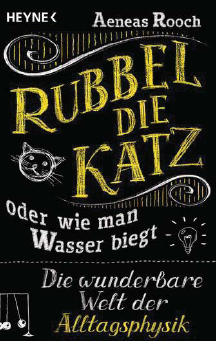 英文书名：Rub the Cat or How to Bend Water德文书名：Rubbel die Katz oder wie manWasser biegt作    者：Aeneas Rooch出 版 社：Random House Germany代理公司：ANA/ Susan Xia页    数：224页（包含内文图片）出版时间：2017年2月代理地区：中国大陆、台湾审读资料：电子稿类    型：科普内容简介：湿牛仔裤为什么比干牛仔裤颜色深？四十度为什么不是二十度的热度的两倍？登山者为什么煮不熟鸡蛋？ 亚尼斯·罗兹集科学素材和风趣幽默于一身，探索我们日常生活的机理。他还用自助实验展示其中的道理。例如，他展示：怎样让卡布奇诺咖啡唱歌，怎样用鞋开葡萄酒瓶，怎样转动水流喷射的方向。与众不同的物理学 – 既轻松，又幽默! 给兰德尔·芒罗（Randall Munroe）What If?）的读读。作者简介：亚尼斯·罗兹（Aeneas Rooch）生于1983年，研究数学和物理学。他从事软件领域的工作，也是科学专栏的自由撰稿人。他喜欢弹钢琴 和打羽毛球。谢谢您的阅读！请将反馈信息发至：夏蕊（Susan Xia）安德鲁·纳伯格联合国际有限公司北京代表处北京市海淀区中关村大街甲59号中国人民大学文化大厦1705室邮编：100872电话：010-82504406传真：010-82504200Email：susan@nurnberg.com.cn 网址：http://www.nurnberg.com.cn
微博：http://weibo.com/nurnberg豆瓣小站：http://site.douban.com/110577/